寄附申込書　　　　　　　　　　　　　　　　　　　　　　　　　　　　　　　　年　　月　　日滋賀県知事　宛て　　　　　　　　　　　　　　　　　　　　　　〒　　　　　　　　　　　　　　　住所／所在地　　　　　　　　　　　　　　　　　　　　　　　　　　　　　　　　　　　　　　　　　　　　　　　（企業・団体の場合は、代表者名も記入願います）　　　　　　　　　　　　　　　　　　　　電話　　　　　　　　　　　　　　　　　　　　　　　下記のとおり、滋賀県へ寄附します。記１　寄附金額　　　　　　　　　　　　　　　　　　　　　　円　２　寄附の使いみち　（□にチェックをして寄附金の使いみちを指定してください。複数選択も可能です。）３　滋賀応援寄附をいただけるきっかけは何でしたか？　　パンフレット（施設またはイベント名　　　　　　　　　　　　　　　　　　　）　　県のホームページ　　知人等からの紹介　　以前より継続　その他（　　　　　　　　　　　　　　　　　　　　　　　　　　　　　　　　）４　滋賀県に対する応援メッセージがあれば、ご記入ください。５　公表の取扱い（以下について、県のホームページ等で公表して差し支えなければチェックしてください。）　　　　　　　寄附者氏名　　寄附金額　　応援メッセージ６　お礼の品について　1万円以上寄附をしてくださった滋賀県外在住の個人様に1点お礼の品を送らせていただきます。ご希望の品をご記入ください。（HP掲載のお礼の品リストよりお選びください）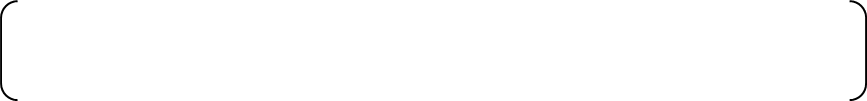 １　琵琶湖２　やま・森３　農業４　琵琶湖博物館５　ビワイチ６　国スポ・障スポ７　文化財８　うみのこ９　子ども１０　地域１１　文化１２　陶芸１３　県立学校（野洲高等学校　　　　　　）１３　県立学校（野洲高等学校　　　　　　）１４　交通安全１５　犬と猫の幸せ１６　地球温暖化対策１７　使いみちはおまかせします